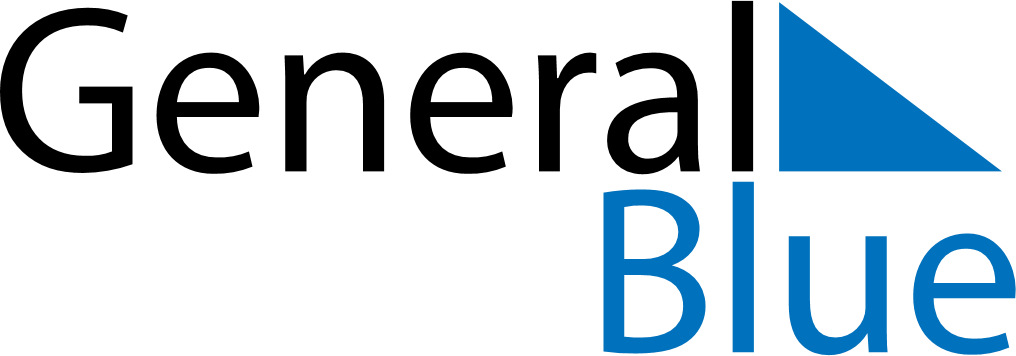 May 2029May 2029May 2029May 2029SloveniaSloveniaSloveniaSundayMondayTuesdayWednesdayThursdayFridayFridaySaturday123445Labour DayLabour Day67891011111213141516171818192021222324252526Pentecost2728293031